Planprogram Kommuneplanens samfunnsdel 
2022 - 2035Leka kommunestyre - k-sak 29/21; planprogram til offentlig ettersynLeka kommunestyre – k-sak 10/22; Fastsetting av planprogram 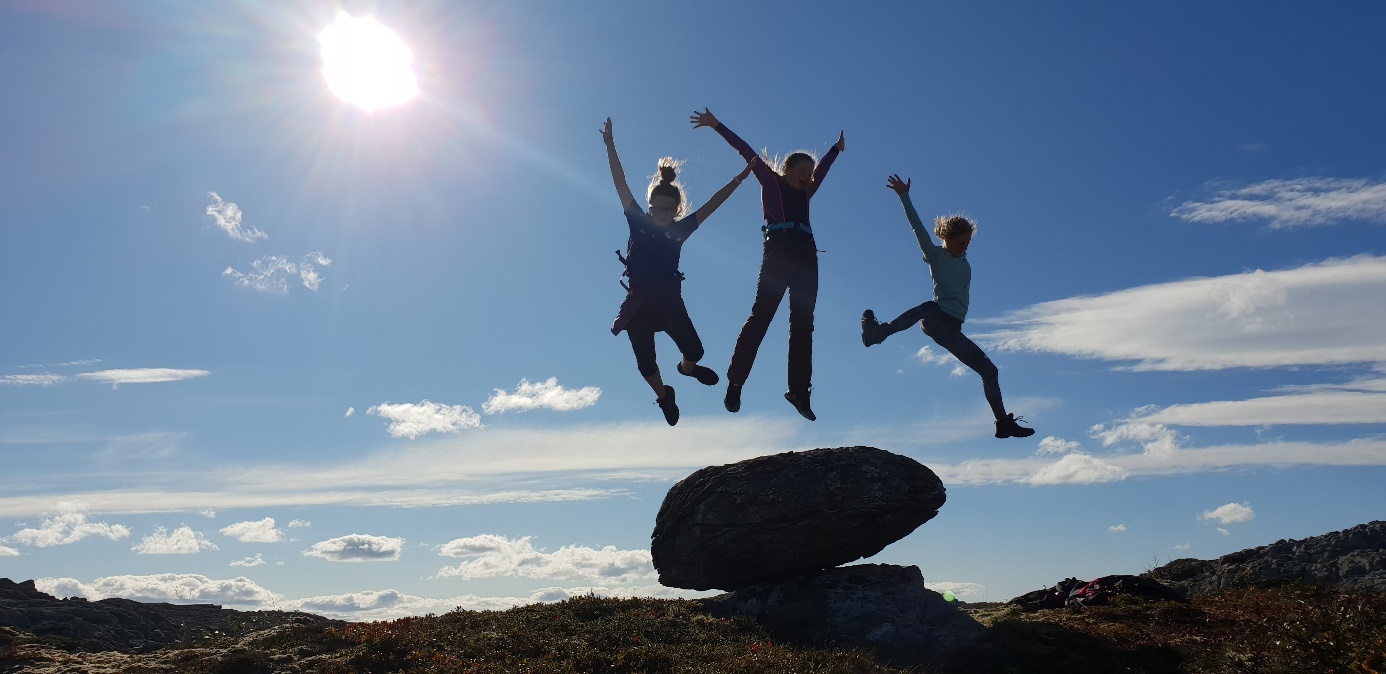 InnholdInnledning	3Formålet med planarbeidet	4Hovedformål	4Samfunnsdelen som viktig styringsdokument	4Arealstrategi	4Viktige føringer	5Nasjonale forventninger og FNs bærekraftmål	5Folkehelse	5Planprosess	6Organisering av planarbeidet	6Medvirkning	6Faser i planprosessen	8Framdriftsplan	9InnledningPlan- og bygningsloven krever at alle kommuner har en samlet kommuneplan som består av ensamfunnsdel og en arealdel. Kommuneplanens samfunnsdel er kommunenes viktigsteoverordnede, strategiske og samordnede plan. All planlegging i kommunen skal være forankret ikommuneplanens samfunnsdel. Samfunnsdelen er kommunens verktøy for bedre og mer helhetligplanlegging for en mer bærekraftig samfunnsutvikling, strategisk styring og medvirkning fra kommunens innbyggere.Samfunnsdelen har et tolvårs perspektiv og beskriver langsiktige samfunnsutfordringer, og definerer mål og strategier både for Leka som helhet og kommunen som organisasjon. Planen legger grunnlaget for overordnede prioriteringer i kommuneplanens arealdel.Formålet med planarbeidetHovedformålHensikten med planarbeidet er å utarbeide en samfunnsdel for Leka. Samfunnsdelen skal være et overordnet og strategisk styringsdokument for utvikling av Leka kommune. Et planprogram skal utarbeides som grunnlag for kommuneplanarbeidet. Planprogrammet sier noe om hvorfor kommunen planlegger, hvordan det skal gjøres, hvem som involveres og når arbeidet skal foregå. Formålet med planprogrammet er å sette rammene for kommuneplanarbeidet.Kommuneplanens samfunnsdel vil legge føringer på hvordan Leka møter fremtidens utfordringer og utviklingstrekk. Samfunnsdelen skal danne grunnlaget for kommunens planverk og angi retningslinjer for hvordan kommunen skal nå sine egne mål og strategier.Samfunnsdelen kobles opp mot økonomiplan med handlingsdel, som angir hvordan planen skal følges opp de påfølgende år eller mer. I et godt kommunalt plansystem gir samfunnsdelen føringer for arbeidet med handlingsdelen i økonomiplanen.Samfunnsdelen som viktig styringsdokumentFor å gjøre samfunnsdelen til et førende styringsdokument er det viktig å arbeide med følgende:Samfunnsdelen må ha forankring i kommuneorganisasjonen. Dette betyr at både politisk og administrativ ledelse må delta aktivt i prosessen med utarbeiding av plandokumentet. Samfunnsdelen bør derfor revideres i løpet av første halvdel i hver kommunestyreperiode. Eventuelt må det fattes vedtak om at gjeldende samfunnsdel videreføres til ny kommunestyreperiode. På denne måten kan sittende kommunestyre ta eierskap i dokumentet.Samfunnsdelen må fremstå som et tydelig styringsdokument med et sett utvalgte satsningsområder og strategier. Dette betyr at dokumentets utforming ikke må være vag, men heller ikke bli en tung analytisk rapport. Samtidig er det viktig at det ikke eksisterer andre styringsdokumenter i organisasjonen som konkurrerer med samfunnsdelen. Det er samfunnsdelen som skal legge føringer, mens andre dokumenter skal utfylle og detaljere samfunnsdelen.Samfunnsdelen og arealdelen må kobles godt sammen. For å skape denne koblingen gjøres to hovedgrep: 1) Samfunnsdelen vedtas i forkant av arealdelen og 2) Samfunnsdelen bør inneholde en arealstrategi. Dette bidrar til at samfunnsdelen legger sterkere føringer for arealdelen.Samfunnsdelen og budsjett og økonomiplan må kobles sterkt sammen. Det bør formaliseres at kommunen har lagt til grunn en modell der budsjett og økonomiplan er kommuneplanens handlingsdel.Samfunnsdelen må kobles sterkere sammen med det øvrige planverket og saksbehandlingen. Når nye planer, styringsdokument eller andre politiske saker skal behandles, må koblingen til samfunnsdelen tydelig fremgå. ArealstrategiLeka kommune deltar i et pilotprosjekt (KMD) for å teste ut bruk av arealstrategi for å forenkle og forbedre arealplanlegginga. Arealstrategien blir en kopling mellom samfunnsdel og arealdel med spesielt fokus på bruk av LNFR-spredt-formålet (Landbruk-, natur- og friluftsliv, med åpning for spredt utbygging). Arealstrategiern gir en sterk kobling mellom samfunnsdel og arealdel, og legger føringer for både arealdel, reguleringsplaner og saksbehandling.Viktige føringerNasjonale forventninger og FNs bærekraftmålNasjonale forventninger til regional og kommunal planlegging (2019–2023) ble vedtatt i kongeligresolusjon 14. mai 2019. Forventningene skal følges opp i kommunenes arbeid med planstrategiog øvrige planer, og legges til grunn for statlige myndigheters medvirkning i planleggingen.De nasjonale forventningene legger vekt på at vi som samfunn står overfor fire store utfordringer:1. Å skape et bærekraftig velferdssamfunn.2. Å skape et økologisk bærekraftig samfunn gjennom blant annet en offensiv klimapolitikk ogen forsvarlig ressursforvaltning.3. Å skape et sosialt bærekraftig samfunn.4. Å skape et trygt samfunn for alle.Statlige planretnings-linjer (SPR) beskriver nasjonale forventninger på noen viktige tema (tidligere kalt rikspolitiske retningslinjer, RPR). De er hjemlet i plan- og bygningsloven § 6-2. Formålet er å markere nasjonal politikk på områder som det er spesielt viktig at blir fulgt opp i planleggingen.Regjeringen har bestemt at FNs 17 bærekraftsmål skal være det politiske hovedsporet for å ta tak i vår tids største utfordringer. For å fremme sosial, miljømessig og økonomisk bærekraft er det viktig at bærekraftsmålene blir en del av grunnlaget for samfunns- og arealplanleggingen. Målene skal vise vei mot en bærekraftig utvikling på kort og lang sikt. Kommunene er nøkkelaktører for å realisere en bærekraftig samfunnsutvikling og realisering av FNs 17 bærekraftsmål ble vedtatt i 2015. I tillegg til de nasjonale forventningene har regjeringen lagt fram en nasjonal handlingsplan for bærekrafts-målene. Handlingsplanen er utarbeidet som en stortingsmelding for å sikre bred forankring: Mål med mening – Norges handlingsplan for å nå bærekraftsmålene innen 2030.Kommunestyret har i k-sak 43/21 vedtatt følgende fem bærekraftmål som fokusområde i planperioden:God helse og livskvalitet (3)God utdanning (4)Bærekraftige lokalsamfunn (11)Livet i havet (14)Livet på land (15)FolkehelseFolkehelseloven pålegger kommunene å ha oversikt over helsetilstanden til innbyggerne ikommunen, og kunnskap om faktorer og utviklingstrekk som påvirker helsetilstanden.Det er et krav i loven at forebyggende folkehelsetiltak skal inngå og vurderes i alt planarbeid. Avden grunn har ikke Leka kommune utarbeidet en egen folkehelseplan.  I de nasjonale forventningene legges det vekt på at kommunene skal planlegge for å skape en bærekraftig samfunnsutvikling, sikre sosial rettferdighet og god folkehelse. Dette er tema som vil inngå i arbeidet med kommuneplanens samfunnsdel. PlanprosessOrganisering av planarbeidetMedvirkning Å skape Leka er et felles ansvar. Derfor må alle innbyggere, lag- og foreninger, organisasjoner og næringsliv få mulighet til å aktivt delta i planprosessen. Medvirkning er lovpålagt iht. PBL § 1-1, 4-1, 5-1, 11-2 der planlegging, og vedtak skal sikre åpenhet, forutsigbarhet og involvering fra alle berørte interessenter og myndigheter. Siden kommuneplanens samfunnsdel vil omfavne hele samfunnet legges det opp til en bred medvirkning. I en planprosess er ikke bare sluttproduktet målet, men også veien dit. Det å skape samfunnsdebatt, engasjement blant innbyggerne- og organisasjoner, og forståelse av planverk er viktige elementer i arbeidet.Medvirkning skal foregå på innbyggernes premisser, på arenaer som innbyggerne bruker i hverdagen, og via kommunikasjonskanaler som brukes for ulike befolkningsgrupper. Det skal særlig legges til rette for medvirkning for barn- og unge, eldre og grupper som ellers har vanskeligheter med å delta.Det foreslås følgende profil for arbeidet med samfunnsplanen:Alle Lekas 567 innbyggere skal henyntas når mål og amisjoner for Lekas framtid skal vedtas. 100% medvirkning -  Medvirkningsfasen skal legge til rette for at alle skal ha muligheten til å medvirke.Ulike aktiviteter vil bli gjennomført for ulike grupperinger av befolkningen Innspillene som kommer inn i prosessen skal publiseres på kommunens hjemmeside underveis slik at befolkningen holdes oppdatert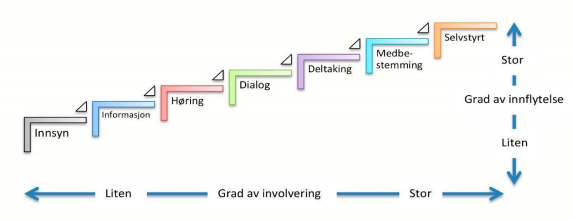 MedvirkningsaktiviteterFaser i planprosessen Planprogramfase:Planprogramfasen er oppstartsfasen i planarbeidet. Formålet er å fastsette agenda for planarbeidet med valg av hvordan planarbeidet skal legges opp. Medvirkning i denne fasen er lagt til politisk nivå slik at de som planmyndighet kan påvirke hvordan planarbeidet skal utføres. Planprogrammet legges ut til offentlig ettersyn i seks uker og vil være tilgjengelig på Leka kommunes hjemmeside før vedtak i kommunestyret. I denne fasen kan alle komme med innspill til hvordan planarbeidet bør legges opp. Endelig vedtatt planprogram vil også gjøres tilgjengelig for allmennheten etter vedtak i kommunestyret.Planfase:I denne fasen innhentes innspill fra kommunens innbyggere, lag- og organisasjoner, politikere, næringsliv og administrasjon. Det legges stor vekt på bred medvirkning i denne fasen. Dette innebærer å innhente kunnskaper, og synspunkter om planens visjon, mål, strategier, og innsatsområder. Medvirkningsmetoder må brukes bevisst slik at en treffer med riktig type medvirkning på riktig tidspunkt. Leka kommune kommer i denne fasen til å drive markedsføring av planarbeidet, og drive aktiv kommunikasjon til hele samfunnet for å bidra til bevissthet rundt viktigheten av deltakelse i planarbeidet. Kommunen har et særskilt ansvar for å legge til rette for involvering fra barn og unge, og fra grupper som krever spesiell tilrettelegging. På bakgrunn innspill som kommer gjennom medvirkning, utarbeides forslag til samfunnsdel. Høringsfase:Når forslag til samfunnsdelen er klart, vil høringsfasen inntre. Det betyr at Leka på nytt inviterer alle interessenter til å komme med innspill til samfunnsdelen. Muligheter for reel innflytelse på planen er vanskeligere i høringsfasen enn i planfasen, men det legges opp til at alle innspill skal behandles og tas stilling til.Framdriftsplan PlanprogramMedvirkning og utforming OppdragsgiverLeka kommunestyrePolitisk styringsgruppeLeka formannskap (planutvalget)Administrativ arbeidsgruppeStrategisk plangruppeProsjektledelseStrategi- og samfunnsavdelingen sammen med ledergruppenProsjektgrupperUlike arbeids-/referansegrupper settes sammen etter behov I forhold til prosessens involveringsgradHvemHvordan AnsvarligBarn i barnehagerSamlingsstund, tegne og «lekaktiviteter»Samme utgangspunkt for tema som for skole, men introdusert av personaletAnsatte barnehagenSkoleUKM – og tverrfaglig arbeid i skolenTema:«Min drøm for Leka»«Mitt Lykkested»«Min beste opplevelse på Leka»KulturskolenLærerneSFOKulturansvarligForeldre, skoleansatte, barnehageansatteKommuneplanens samfunnsdel som tema i FAU, elevråd og lærerråd – oppsummert gjennom SUDiskuterer temaet her ogsåSpørreundersøkelse tilpasset fagområdetAnsatte i barnehage og skole, elever foresatte Ungdom/ungdomsråd Diskuterer tema – tilpasset spørreundersøkelseKontaktperson ungdomsråd ogkommunalsjefBarnefamilier«Gjestebud»Klassekontakter/ FAU/ foreldrerådEldreEttermiddagstreff, «Gjestebud», Besøk på sykehjem og omsorgsboligerLeder eldreråd, ettermiddagstreff, funksjonsrådAnsatte i kommunenArbeidsmøter med enhetsledere og andre ansatte – Tema: kommunen som organisasjonKommunalsjeferDialog med eksterneUtfordringsbildet og satsingsområder
- oppfølging av kunnskapsgrunnlaget m.v.Ledergruppe KommunalsjeferFrivillige lag og organsisasjonerMøte med lag- og foreninger«gjestebud»Ledere i lag/forening sammen med Strategi og samfunnNæringslivMøter med næringslivet/ reiseliv/ landbruk/ øvrig næringsliv«kafèprat» (kafÈdialog)Næringsforening/ faglag, sammen med Strategi og samfunnInnbyggere genereltSpørreundersøkelserInnspill via hjemmeside/ InnspillsportalInformasjons-ansvarlig/ politisk sekretariatAlle Utopiverksted 2. juni 2021 – oppstart av planprosess - Visjon og verdier i arbeidetStrategi og samfunnKommunestyret/ eldreråd/ ungdoms-råd/funksjonsrådKafèprat om arealstrategi (metode: kafèdialog)Strategi og samfunnKMD-pilotenGrunneiere, næringsliv, lag/foreningerKafèprat om arealstrategi (metode: kafèdialog)Et møte i Gutvik og et på LekaStrategi og samfunnKMD-pilotenAlleKafèprat (kafèdialog) – med bordduk. Relevante tema mht utfordringer og muligheter, Grendevis eller definerte møtesteder. Ordfører/ planutvalg, politiske partier, Strategi og samfunn, KommunestyretTemamøte – 19. mai OrdførerForslag til planprogram utarbeidesMars- mai 2021Forslag til planprogram behandles I formannskapetJuni 2021Forslag til planprogram legges ut til offentlig ettersyn og oppstart av planarbeidet kunngjøresJuni 2021- august 2021Innkomne uttalelser og innspill vurderes og vil eventuelt innarbeides i forslag til planprogramAugust – Sept.  2021Forslag til planprogram blir endelig behandlet og vedtatt i kommunestyretmars 2022Planforslaget utarbeides (prosessarbeid, utredning og analyse, medvirkning osv.)mars 2022 – februar 2022Planforslaget behandles i formannskapetSept.  2022Planforslaget legges ut til offentlig ettersynOkt nov 2022Innkomne uttalelser og innspill vurderes og vil eventuelt innarbeides I planforslagetNov 2022Planforslaget blir endelig behandlet i formannskapet og kommunestyretDes 2022 / Jan 2023